Sreelal Experienced software developer specializing in Object – Oriented design and development with experience in life cycle of software design process, which includes requirement gathering, analysis, design, technical transformation and documentation.3 + years of experience in designing, developing and implementing Web Applications  (Web Forms)&Windows Applications(Win Forms) and Expertise in .Net Framework 3.5/4.0/4.5,C#.NET,Web Service ,Visual Studio NET 2012/13/14,ADO.NET,Web Scripting and RDBMS DataBase.Served as a software developer in LetMeDoIt, Cochin,India(2013 To 2016)  and  Lakshmi InfoTech, India(2013 To 2014). Served as a lead developer in a Tele Infrastructure Solution called “iSite” for Idea Cellular Ltd “LetMeDoIt, Cochin, India (2013 To 2016)”. MCA from Mahatma Gandhi University, Kerala, with exposure to windows as well as web application design and development. Strong communication, collaboration & interpersonal skills with proficiency in grasping new technical concepts quickly and utilizing them in an effective manner. Strong Knowledge in Object oriented design and development with C# and ASP.Net. Strong knowledge in Database Programming using RDBMS databases like Oracle 11g , SQL Server 2008/2014,MySql  Expertise in writing T-SQL Queries, Stored Procedures, Triggers. Strong base in HTML, CSS, Java Script, jQuery, AJAX, XML, XSLT.Basic Knowledge in MVC.Handling the tasks of normalizing the Database and optimizing the queries with experience in Oracle 11g and MySQL, SQL Server 2008/2014 Experience in handling corporate clients, analysis through design, coding, testing, debugging, Implementation and integration.Languages: C#, T-SQLDot Net Technologies: C#.NET, ADO.NET, LINQWeb Technologies: ASP, ASP.NET 3.5/4.0, XMLDatabases: MS-SQL Server, Oracle 11g, MySQLScripts: HTML, CSS, JavaScript, JQuery, AjaxMCA from Mahatma Gandhi University, Kerala in 2013 with 65 %.BSc Computer Science from Mahatma Gandhi University, Kerala in 2010 with 64 %.    12th from SNV HSS, N.Paravur,Kerala in 2007 with 63 %. 10th from KEM HS, Alangad, Kerala in 2005 with 83 %. Organization: LetMeDoIt, Cochin,India(2013 To 2016)1. Project			:	iSite   Client			:	Idea Cellular Ltd.    Role				:	Software developer, Team Lead    Duration in Project		:	1.5 YearDESCRIPTIONThe iSite is an end to end Tele-infra management solution for Idea Cellular Ltd at PAN India level. The solution covers all the tele-infra activities of Idea (as a tower company) which includes Order management, Energy management, Site and asset management, Facility management through Billing to operating companies. The solution has Portal as well as mobile interface which are used by technicians, supervisors, cluster managers and other higher corporate users.ROLES AND RESPONSIBILITIESDesign and developed Billing Engine which is capable of producing 7 different kinds of bills with detailed bill annexure, per operator, per circle, per month. Design and developed data importer for the client’s bulk information. Design and create Data base and manage triggers, view, indexes and stored procedures Handling supports, Support for UA Testing.2. Project			: IMAPP (LetMeDoIt ,Cochin, India)   Client			: INDUS Towers Ltd.    Role				: Software developer    Duration in Project		: 10 MonthsDESCRIPTIONThe Imapp is a PAN India Tele-infra management solution for Indus Towers Ltd, the largest tower company in the world. The solution has Portal as well as mobile interface which are used by technicians, supervisors, cluster managers and other higher corporate users. This solution is for the efficient management of field resources and real-time tracking of field activities. Mobile Apps provide control, visibility, and efficiency to field force which will increase their productivity and provide transparency in the system.ROLES AND RESPONSIBILITIESDesign and create data importer for the client’s bulk information.Create and manage triggers, view, indexes and stored proceduresCreate and modify the functionalities of interfaces using Java script, JQuery and XSL. Handling supports.3. Project		: Admission & Fee Management System (Lakshmi InfoTech, India)   Client		: Presentation College.    Role			: Software developer    Duration in Project	: 10 MonthsDESCRIPTIONThis is an advanced admission and fee administration web application for colleges. This helps with the registration of a student to a college, the fees that collected across all the semesters, issuing receipts for the collected fees and so on. Developed this web application by implementing 3-tier architecture.ROLES AND RESPONSIBILITIESInvolved in Development, Database Design.Create and manage triggers, view, indexes and stored proceduresHandling supports.Date of Birth			 : 2nd April, 1989 Nationality 			 : Indian Marital Status		 : Single Religion			 : Hindu Languages			 : English, Malayalam
Job Seeker First Name / CV No: 1714992Click to send CV No & get contact details of candidate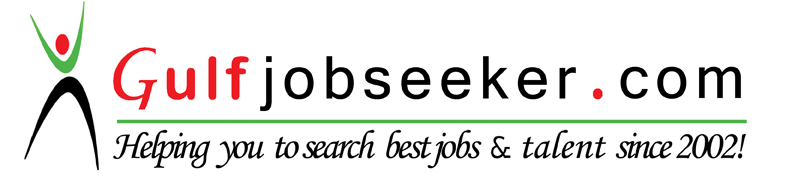 RESUME